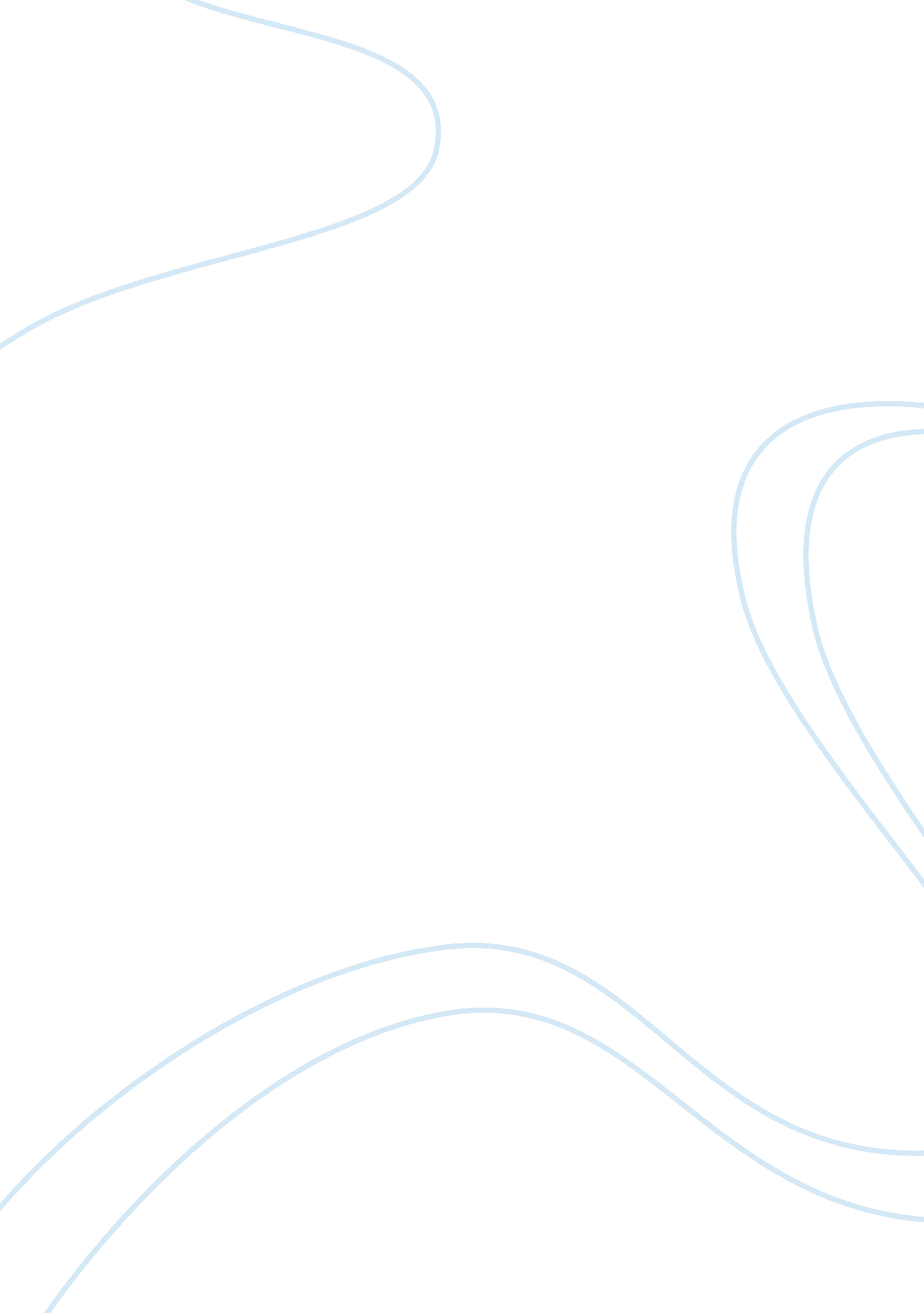 Children getting parents in troubleFamily, Parents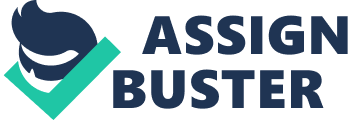 Although children are a parentsresponsibility, parents are not constantly with their children to keep them from doing irresponsible acts. Parents can only control what their children are doing if they are in their sight. Children will often blame their parents for their actions when in reality the child is either pressured by a friend, curious, or wanting to live the “ life of a teenager” and have fun. It is argued that parents should know where their children are but, children are not stupid and have many ways of working around that. They could tell their parents that they are going to go to their friends house and spend the night. The parents can only trust that their child is actually there. Then, there is a problem with parents who do not care at all about what their children do. If a child (child 1) was to spend the night at a friends house (child 2) and the parents of child 2 did not care at all about what the kids did and the kids went out to a party and got really drunk causing them to make some bad decisions, probablydrunk driving, arsine, or murder. Than the parent that should have been watching the children is at partial fault. But they are not always the ones who get charged for the crime and it’s the other parents who get the blame. Parents can not help the curiosity that their children have. Children know right from wrong and know that what they are doing is not appropriate. They need to be punished for what they have done, if every child got away with crime and their parents were charged, than the child would never learn from their mistakes and think that they will be able to get away with anything and continue to commit crimes. 